KLASA: 112-02/18-01/03URBROJ: 2189/1-05/01-18-4Virovitica, 16. listopada 2018. godine	Na temelju članaka 19.-22. Zakona o službenicima i namještenicima u lokalnoj i područnoj (regionalnoj) samoupravi („Narodne novine“ broj  86/08, 61/11, 4/18), Povjerenstvo za provedbu natječaja za imenovanje pročelnika/ce Upravnog odjela za gospodarstvo, poljoprivredu i EU fondove Virovitičko-podravske županije objavljujePOZIV NA PRETHODNU PROVJERU ZNANJA I SPOSOBNOSTI(PISANO TESTIRANJE I INTERVJU)Sukladno uvjetima utvrđenim u Javnom natječaju za imenovanje pročelnika/ce Upravnog odjela za gospodarstvo, poljoprivredu i EU fondove Virovitičko-podravske županije Klasa: 112-02/18-01/03, Urbroj: 2189/1-05/01-18-1 od 27. rujna 2018. godine, objavljenog u „Narodnim novinama“ broj 88/18 od 3. listopada 2018. godine, prethodna provjera znanja (pisano testiranje i intervju) za kandidate koji ispunjavaju formalne uvjete iz Javnog natječaja za radno mjesto Pročelnik Upravnog odjela za gospodarstvo, poljoprivredu i EU fondove održat će seu ponedjeljak,  22. listopada 2018. godine u 12,00 sati u Sali za sastanke Virovitičko-podravske županije (I. kat), Trg Ljudevita Patačića 1, ViroviticaNAPOMENA: Kandidati su na testiranje dužni ponijeti kemijsku olovku, te predočiti osobnu iskaznicu ili putovnicu.Pitanja kojima se testira provjera znanja, sposobnosti i vještina bitnih za obavljanje poslova radnog mjesta za koje je raspisan javni natječaj temelje se na propisima navedenim na web stranici Virovitičko-podravske županije (NATJEČAJI I OBJAVE – Javni natječaj za imenovanje pročelnika/ce Upravnog odjela za gospodarstvo, poljoprivredu i EU fondove Virovitičko-podravske županije.Pisano testiranje traje 60 minuta.S kandidatima koji su ostvarili najmanje 50% ukupnog broja bodova na pisanom dijelu testiranja Povjerenstvo će istog dana provesti intervju s početkom u 13,00 sati istoga dana u Sali za sastanke Virovitičko-podravske županije.Smatra se da je kandidat, koji se navedenog dana ne odazove na testiranje, bez opravdanog razloga, povukao prijavu na natječaj. Smatrat će se da je prijavu povukao i kandidat koji na pisanom testiranju remeti mir i pravila ponašanja s kojima će biti upoznat, kao i kandidat koji ne predoči osobnu iskaznicu ili putovnicu.Podnositeljima nepotpunih i/ili nepravodobnih prijava, kao i onima koji ne ispunjavaju neki od formalnih uvjeta natječaja bit će upućena pisana obavijest uz povrat dokumentacije priložene prijavi.Za sve informacije kandidati se mogu obratiti Uredu župana Virovitičko-podravske županije, e-mail: jasna.abramovic@vpz.hrOvaj poziv objavljuje se na web-stranici i na oglasnoj ploči Virovitičko-podravske županije. 						PREDSJEDNICA POVJERENSTVA                                                                                 Jasna Abramović, dipl.iur.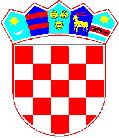 REPUBLIKA  HRVATSKAVIROVITIČKO-PODRAVSKA ŽUPANIJAŽUPANPovjerenstvo za provedbu natječaja